PREFEITURA MUNICIPAL DE RIBEIRÃO CORRENTE DEPARTAMENTO DE EDUCAÇÃO 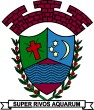 “ESCOLA MUNICIPAL FARID SALOMÃO”ATIVIDADES DOMICILIARESDISTANCIAMENTO SOCIAL – COVID 19EDUCAÇÃO FÍSICAMÊS DE JULHOPROFESSOR: MÁRCIOAtividades: 3 horas aulas Alongamento;Aviãozinho;Caminhada de 10 a 15 minutos;Corrida ao redor do quarteirão;Andar de bicicleta;ALONGAMENTO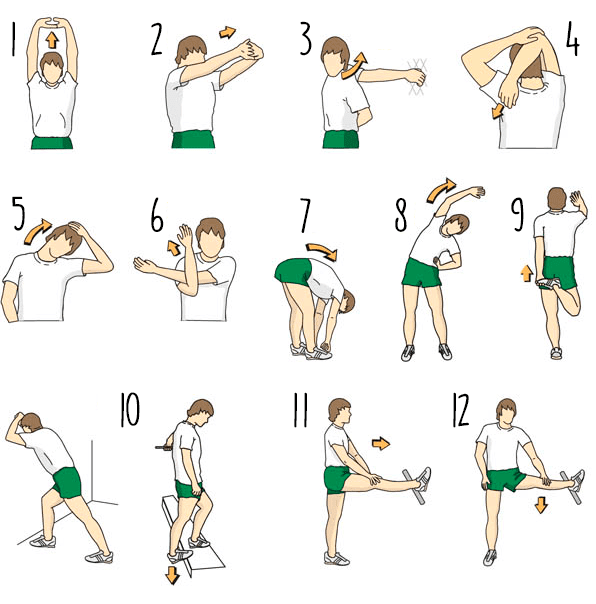 AVIÃOZINHO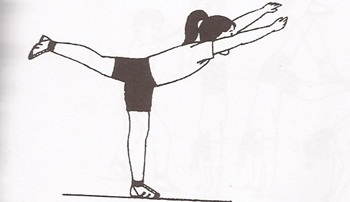 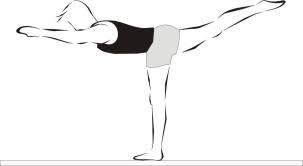 CAMINHADA E CORRIDA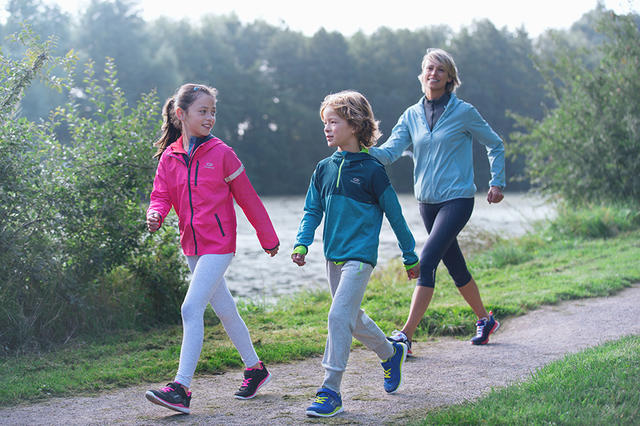 BICICLETA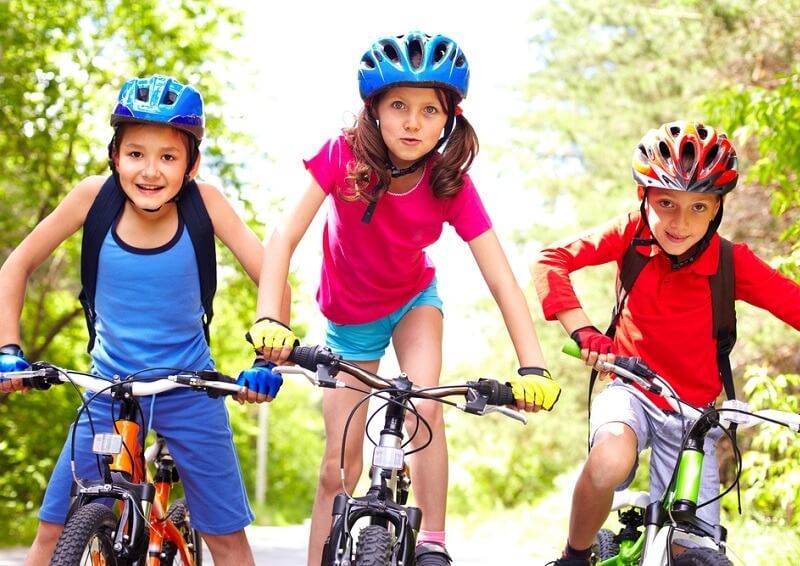 APROVEITEM AS ATIVIDADES, ENVIAR AS FOTOS NO PARTICULAR.